                          KARABÜK ÜNİVERSİTESİ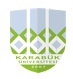                                ………………..…… FAKÜLTESİ DEKANLIĞI                   ………………..……BÖLÜMÜ BAŞKANLIĞINA                                                    KARABÜKBölümünüzün ……. numaralı öğrencisiyim. …………….akademik yılı …….. dönemi için ………….. üniversitesinde Erasmus değişim programı öğrencisi olarak öğrenim görmeye hak kazandım. Aldığım derslerin sayılabilmesi için yönetim kurulu kararına ihtiyaç duyulmaktadır. Gereğini bilgilerinize arz ederim.									Ad-SoyadEk 1 : Tanınma Belgesi			           		                           …/…/…..	